Current Opportunities at Shell Rock Senior LivingAPPLY ONLINE AT ACCURA.HCSHIRING.COMCERTIFIED NURSING ASSISTANT | Part- and full-time shiftsDIETARY/CULINARY SERVICES | Multiple opportunitiesHOUSEKEEPING/LAUNDRY| Full-time shiftsAPPLY ONLINE AT ACCURA.HCSHIRING.COM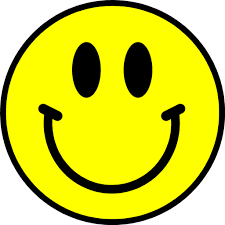 